From There To Here And Here To There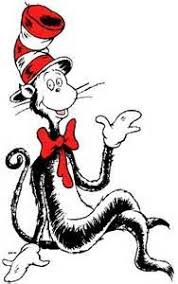 PTO Is Everywhere!!2019/2020 PTO Membership is Here!Membership is simple and does not require you to volunteer or attend any meetings.  For those that wish to attend meetings and/or volunteer, don’t worry, there will be ample opportunities (and we need plenty of help).  Your membership fee  DOES, however, help fund many school activities and needs.  Your child benefits when you join the PTO.   Also, as a member, you gain a vote in any issue that is brought to the attention of the PTO membership.  We ask that each family donates $10 to become a member.The Ben Franklin PTO holds the 501c3 tax status, and as a result, your membership donation may qualify as a charitable deduction for federal income tax purposes.The PTO funds  ALL Yearbooks, Field Trips,  Holiday Parties, Science & Art Fair, STEM Night, Olympic Day, Fourth Grade Party, and MUCH MUCH MORE!Please return the bottom of this form along with your check made payable to Ben Franklin PTO,  to the PTO Mailbox by Friday, September 7TH. ________________________________________________________________________________MembershipFamily Name(s) and Room Number(s):  ________________________________________________________________________________